Відповідальністьза завідомо недостовірні відомості у декларації передбачено адміністративний штраф, і навіть кримінальну відповідальність. 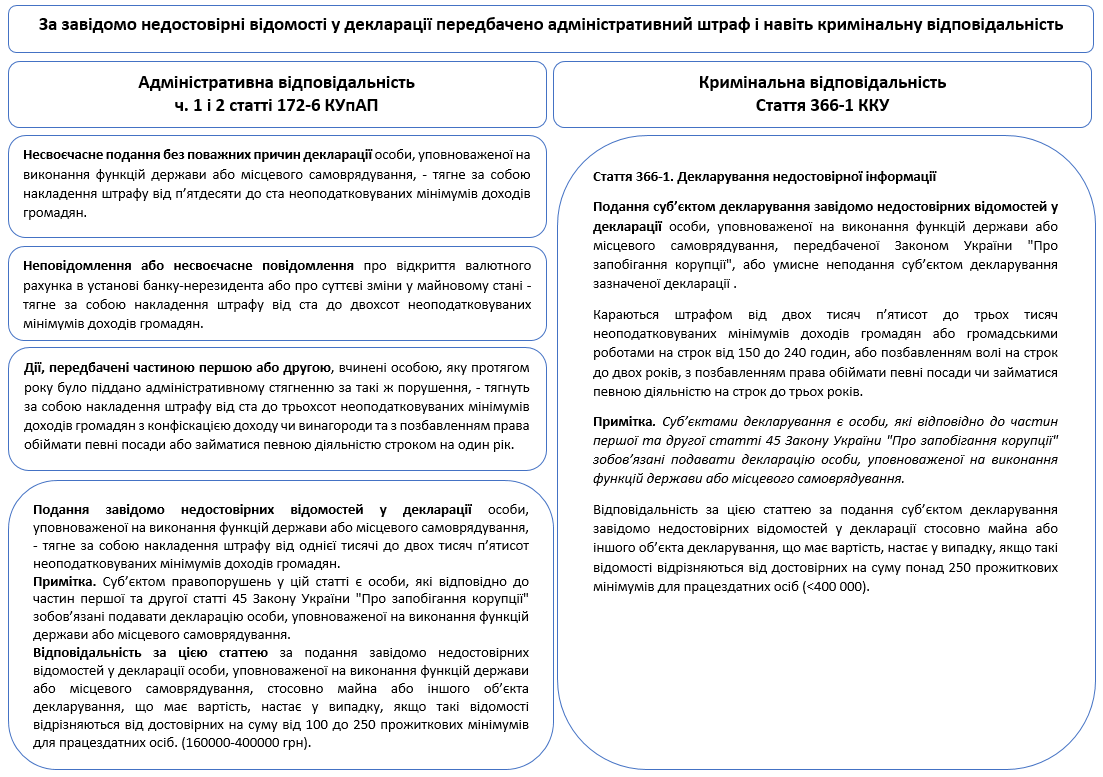 